Supplementary Material for Naive regulatory T cell subset is altered in X-linked agammaglobulinemia. Shelyakin P.V. et al. *Corresponding author e-mail: olbritan@gmail.com This file includes:Tables S1 to S4Figures S1 to S3Supplemental Materials and MethodsSupplemental ReferencesSupplementary Table S1. Age of donors included in the cell sorting experiments. There was no significant difference (p < 0.43, two sample t-test) in age between healthy young and XLA donors.Supplementary Table S2. Sequencing data on TCR repertoires of naive and memory T cell subsets in healthy and XLA donors.Supplementary Table S3. Sequencing data on TCR repertoires of nCD4+ T cell subsets in healthy and XLA donors.Supplementary Table S4. STAR alignment data on RNA-seq for nCD4+ T cell subsets in healthy and XLA donors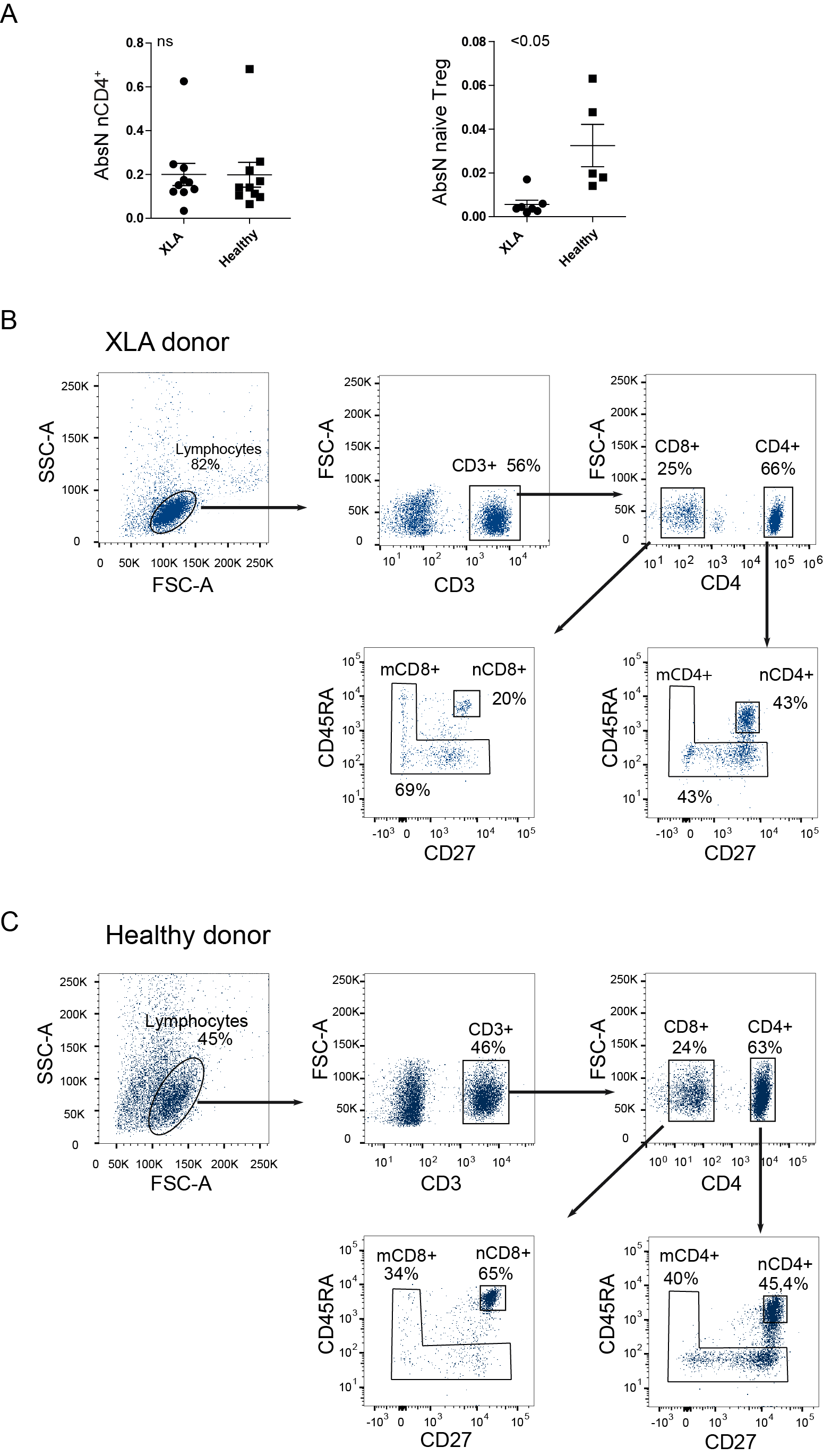 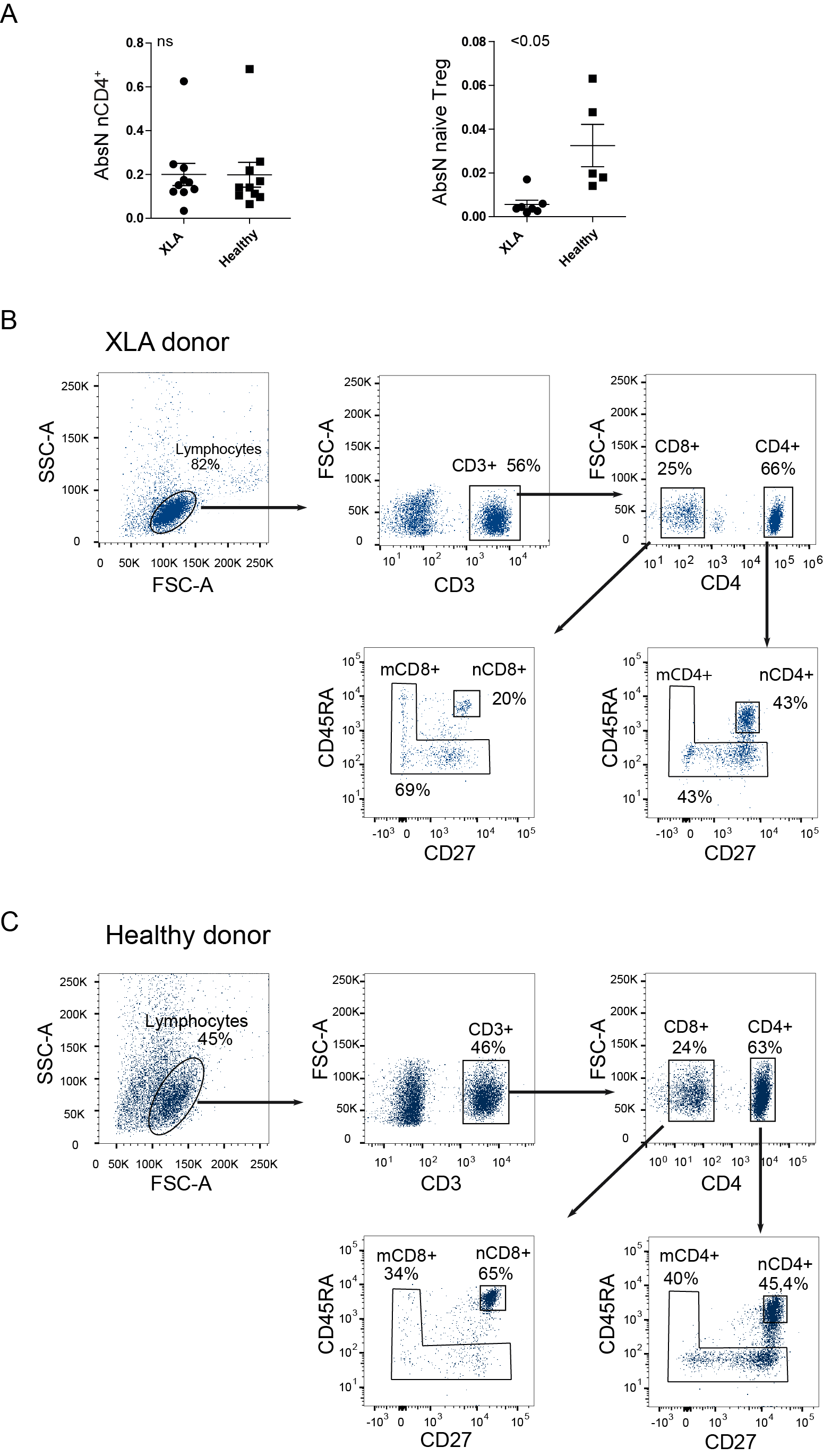 Supplementary Figure S1. Cell count of nCD4+ and naïve Treg cells and gating strategy for cell sorting of naive and memory CD4+ and CD8+ cells. (A) Absolute count for nCD4+ and naïve Treg cells (10^3 cells per ul blood). Naive and memory CD4+ and CD8+ cells for (B) XLA and (C) healthy donors.  Lymphocytes were gated based on forward (FSC) and side scatter (SSC) profiles; doublets were excluded in the next step (not shown). Within the singlets, CD3+ and (sequentially) CD8+ and CD4+ cell subsets were discriminated. Naive CD4+ and CD8+ were defined as CD45RA+CD27+ on the sequential gates. 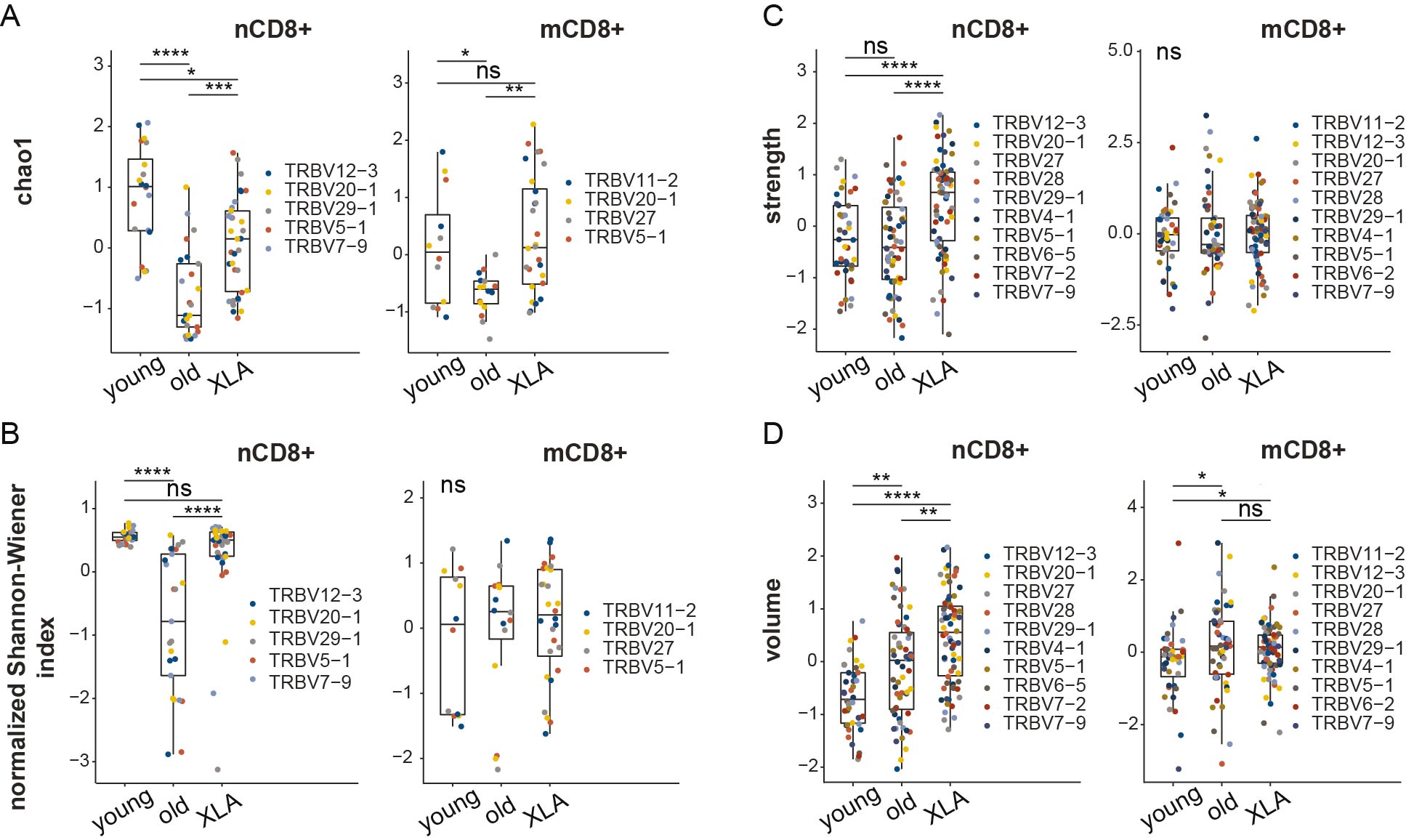 Supplementary Figure S2. Characteristics of memory and naive CD8+ TCR repertoires in XLA and healthy donors. Analysis of repertoire diversity using the (A) Chao1 index and (B) normalized Shannon-Wiener index. (C) Clonotype interaction strength, as represented by the fraction of hydrophobic and aromatic amino acids, and (D) clonotype volume, based on bulky amino acids, in the central region of CDR3 from XLA (N = 7), and healthy young (N = 6) or old (N = 6) donors. All analyzed features were calculated for the most abundant V segments extracted from full clonotype datasets. For diversity analysis, all segment sets were down-sampled to 800 (naïve CD8+), and 750 (memory CD8+) randomly-chosen UMI-labeled TCRβ cDNA molecules. Only segments with a sufficient number of UMIs were included. To exclude potential dependence of features from the V segment, all features within the same cell type and the same V segment were turned to Z-scores. Differences between groups were examined using the Kruskal-Wallis test followed by the Dunn test with the Benjamini-Hochberg correction. *p<0.05, **p<0.01, ***p<0.001, ****p<0.0001.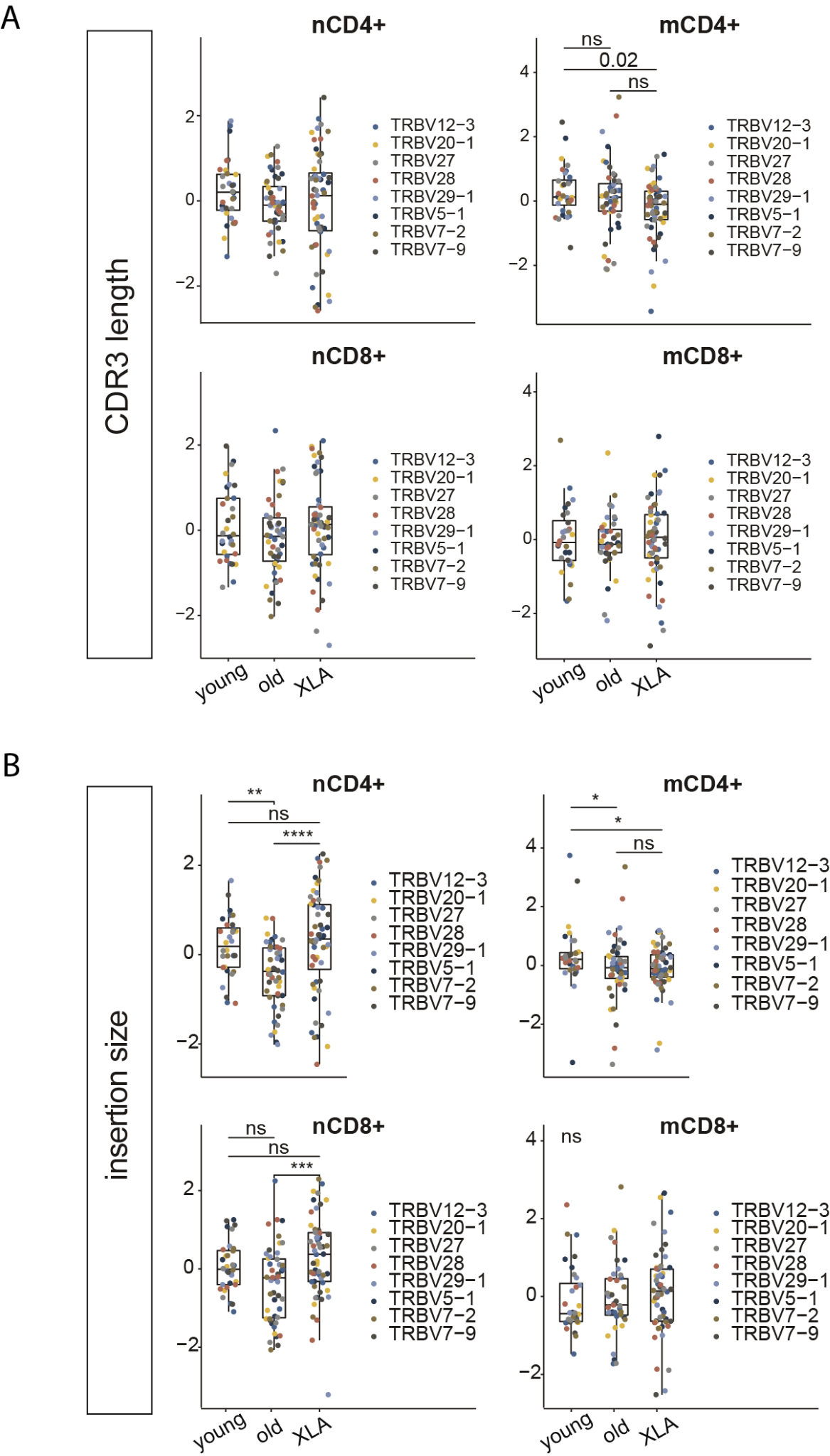 Supplementary Figure S3.  Characteristics of TCR repertoires of CD4+ and CD8+ cell subsets in XLA and healthy donors. (A) CDR3β length and (B) added nucleotides in CDR3β were calculated for the most frequent V segments extracted from full datasets. The number of samples was XLA N=7, young N=6, old N=6. All analyzed features were calculated for the most abundant V segments extracted from full clone sets. For diversity analysis, all segment sets were down-sampled to 1,000 (for naive and memory CD4+), 800 (for naïve CD8+) and 750 (for memory CD8+) randomly chosen UMI-labeled TCRβ beta cDNA molecules. Only segments with enough number of UMI were included in the analysis. To exclude potential dependence of features from the V segment, all features within the same cell type and the same V segment were turned to Z-scores. The difference between groups was examined using the Kruskal-Wallis test followed by the Dunn test with Benjamini-Hochberg correction. *p<0.05, **p<0.01, ***p<0.001, ****p<0.0001.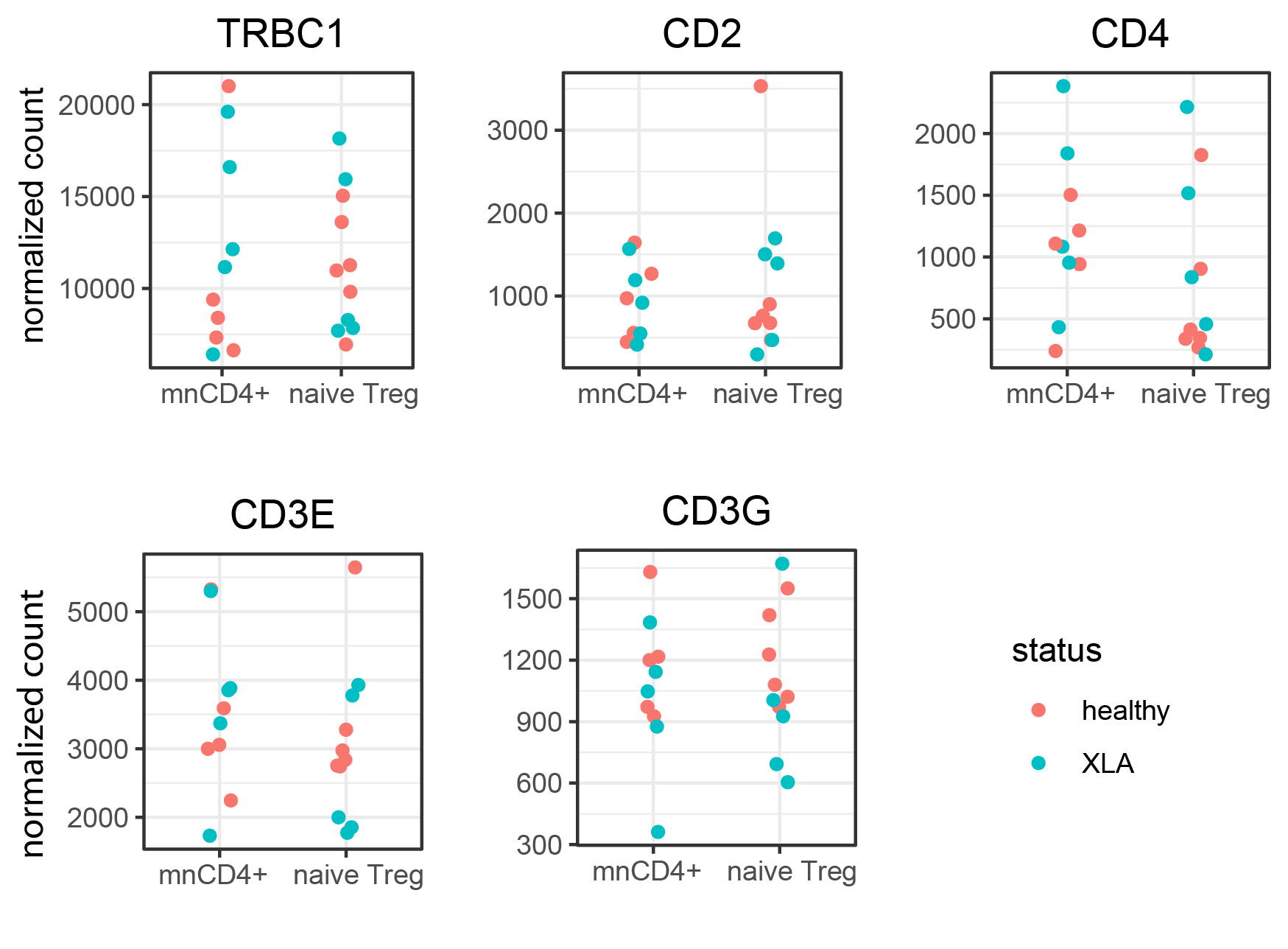 Supplementary Figure S4. Expression of T-cell-specific genes in XLA and healthy donors. Counts are normalized by DESeq2 (median of ratios method).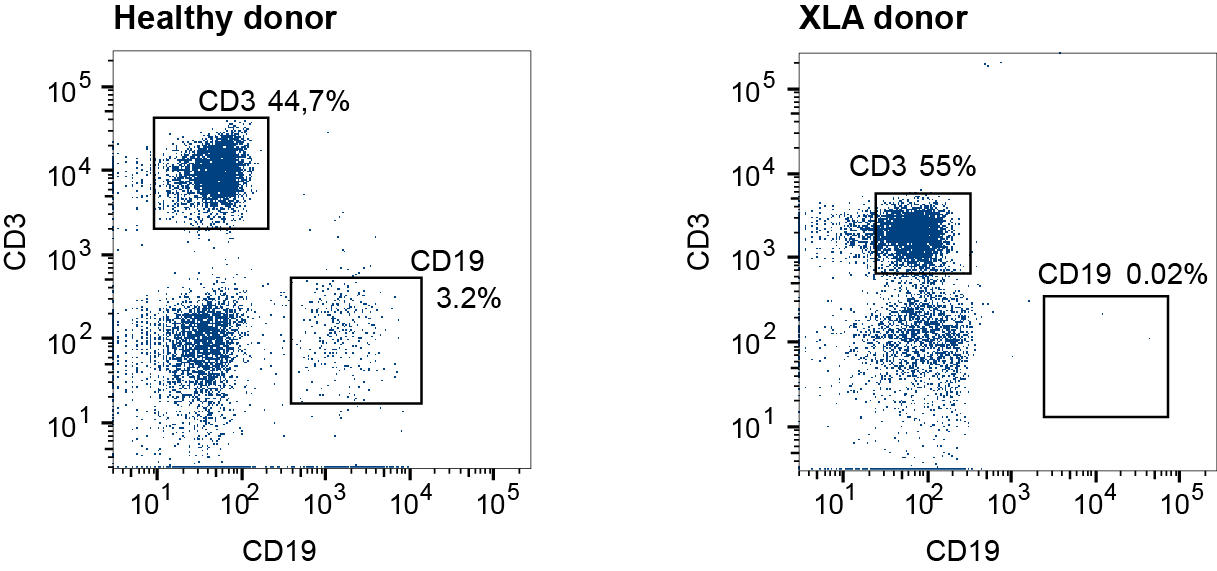 Supplementary Figure S5. Representative staining for B-cell marker CD19. PBMCs from young healthy (left) and XLA (right) donors were stained with antibodies against CD3 and CD19 to validate the XLA phenotype in patients. B cells were defined as CD3-CD19+.Supplementary Materials and MethodsGenotyping of XLA donors.High-throughput sequencing analysis was performed on 10 XLA patients. The pathogenic mutations were found, and two donors had additional benign mutations (X1, X3). No mutations in the BTK gene were detected in two donors (X2, X10) with apparent XLA symptoms, which probably reflects autosomal recessive agammaglobulinemia. In contrast, patient X8, with a diagnosis of PID, had a pathogenic mutation in BTK that confirmed the XLA diagnosis. Two patients had the same deletion (Cys145>AlafsTer31/c.433delA). Each of four benign mutations (c.1889G>A, c.1350-29T>C, c.71T>C/Glu24>Gly, and c.22T>C) were detected in more than two patients. Three novel mutations were identified: two deletions (NP_000052.1:p.Met570del/NM_000061.2:c.1708_1710delCAT and p.Cys145Alafs*31/NM_000061.2:c.433delA) and one SNP (NM_000061.2:c.1909-1C>T). These novel variants were predicted to alter highly-conserved amino acids and were submitted to the Leiden Open Variation Database (LOVD).Cell sortingFor memory and naive CD4+ and CD8+ (defined as CD3+ CD4-) T cell sorting, PBMCs were isolated by standard Ficoll density gradient centrifugation, washed twice, and stained with fluorescently-labeled antibodies CD3-APC-Cy7 (clone UCHT1), CD4-PE (clone RPA-T4), CD45RA-FITC (clone JS-83), and CD27-eFluor450 (clone O323) in the dark. Forward and side scatter were used to exclude dead cells, cell aggregates, and cell debris. For RTE, naive Treg, and mnCD4+ T cell sorting, CD4+ T cells were purified on a Ficoll density gradient with RosetteSep Human CD4 enrichment cocktail (STEMCELL) and stained with CD4-APC-Cy7 (clone 13B8.2), CD25-PE (clone BC96), CD31-AlexaFluor647 (clone WM59), CD27-eFluor450 (clone O323), and CD45RA-FITC (clone JS-83) antibodies. From the naïve T cells parent gate, the following helper T-cells were selected: naive Treg (CD4+CD45RA+CD27+CD25+) and mnCD4+ (CD4+CD45RA+CD27+CD25-CD31-), RTE (CD4+CD45RA+CD27+CD25-CD31+). To confirm the XLA phenotype of patients, we performed a flow cytometry analysis of PBMCs stained with CD3-APC-Cy7 (clone UCHT1) and CD19-FITC (clone HIB19). Flow cytometry and cell sorting was performed on BD FACSAria III, data was analyzed using BD FACSDiva software. Sequencing and data treatment.Raw sequencing data were analyzed using MIGEC software v.1.2.9 [3].  to group sequencing reads carrying the same UMI and thus covering the same cDNA molecule (SI Table 2, 3). Briefly, the Checkout utility was used for data demultiplexing and UMI sequence extraction, yielding ~90% sample barcode matching, and the data were then assembled using the Assemble utility with erroneous UMI filtering option. Over-sequencing threshold - minimal required number of reads per UMI - was set as 1, for all tasks except for the analysis of plasticity and publicity metrics, where it was set as 2. The latter types of analysis are sensitive to even minor cross-sample contaminants that may happen on the solid phase of Illumina. However, such contaminations are efficiently removed using reads-per-UMI threshold. In-frame TCR alpha and beta CDR3 repertoires were extracted using MiXCR version 2.1.1 software. Normalisation, data transformation, in-depth analysis, statistics calculations and visualization were performed using VDJtools version 1.2.1 software and R scripts, using libraries ggplot2, ggpubr and ggbiplot.The input of each clonotype was proportional to its frequency within a sample. Basic analysis included 6 of the characteristics provided in VDJtools software, which were previously selected in various TCR and IG repertoire datasets [1,2]: CDR3 length, number of added random (N) nucleotides, interaction "strength", Kidera factor 4 (hydrophobicity), "volume", "surface". Kidera factor 4 reflects the abundance of hydrophobic amino acids with reversed scale, lower values refer to more hydrophobic amino acids. The “surface” characteristic in VDJtools reflects the relative abundance of amino acids which do not change their accessibility when TCR is in contact with pMHC in the whole CDR3 region or in the selected region of interest. To calculate the mean charge of CDR3β, each amino acid residue was assigned a number depending on the charge: (+1) for R, H, K; (-1) for D, E; and (0) for the remaining residues. The sum was then divided by the number of amino acid residues. To calculate the mean strength of CDR3β, each amino acid residue was assigned a value depending on whether it is strongly binding (1) or not (0). The set of strongly binding amino acid residues includes F, L, I, M, V, W, Y, which are involved in hydrophobic, Van der Waals, and other interactions [5]. The presence of strongly-binding amino acids in CDR3 often leads to the removal of T cells during negative selection [6].Chao1 was calculated to estimate changes in repertoire diversity. This statistic is calculated using the formula  , where S_obs is the number of clones in the sample, F_1 is the number of clones met only once, and F_2 is the number of clones met twice. Chao1 estimates overall diversity, considering unmet clones. Therefore, a term is added to the total number of clones in the sample that estimates the number of unmet clones. It is assumed that the more clones that are met once in relation to clones met twice, the more clones that are not reflected in the sample. To estimate the presence of clonal expansion we used the normalized Shannon-Weiner index  , where  is the number of clones, and  is the frequency of clones. As one can see from the formula, the index reflects normalized information entropy. The closer the index is to one, the more homogeneous the sample. If large clonotypes are present in the sample, then the index deviates significantly from one. The average volume was calculated with values for each amino acid residue shown in Supplementary Table S5 [7].Supplementary Table S5.  Values for calculating volume parameter by VDJtools.Following data on the most abundant V segments were excluded: TRBV28 and TRBV29-1 naive Treg for a single XLA patient from analysis of CDR3β length; TRBV28 and TRBV29-1 naive Treg for a single XLA patient from analysis of added nucleotides in CDR3β; TRBV28 and TRBV29-1 naive Treg are excluded for a single XLA patient; TRBV6-5 naive Treg is excluded for a single XLA patient from analysis of estimated average number of strongly binding amino acids.RNA-seq library preparation and analysis.The quality control of raw sequencing data and pre-treatment was performed with FastQC. RNA-Seq raw reads were aligned to the Ensembl reference genome (Homo_sapience.GRCh38.dna.primary_assembly.fa) with genome indexes generated using the Ensembl annotated transcripts (Homo_sapience.GRCh38.99.gtf) with STAR (version 2.7.5a). Read counts were generated with --quantMode GeneCounts option. A read is counted if it overlaps only one gene. Both ends of the paired-end read are checked for overlaps. Read-counts were further analyzed by DESeq2 (version 1.24.0) for differential expression according to the manual recommendations. The batch effect of different runs was removed by Limma. We measured the effect of the condition or cell type, controlling the batch differences. FDR cutoff is 0.05. The ‘ashr’ shrinkage estimator was used for ranking and visualization. False discovery rates: a new deal. Biostatistics, 18:2. [4]. Raw data is available at by PRJNA752868 in the SRA (NCBI).Supplementary ReferencesDavydov AN, Obraztsova AS, Lebedin MY, Turchaninova MA, Staroverov DB, Merzlyak EM, Sharonov GV, Kladova O, Shugay M, Britanova OV, et al. 2018. Comparative Analysis of B-Cell Receptor Repertoires Induced by Live Yellow Fever Vaccine in Young and Middle-Age Donors. Front Immunol 9: 2309.Izraelson M, Nakonechnaya TO, Moltedo B, Egorov ES, Kasatskaya SA, Putintseva EV, Mamedov IZ, Staroverov DB, Shemiakina II, Zakharova MY, et al. 2018. Comparative analysis of murine T-cell receptor repertoires. Immunology 153: 133–144.Shugay M, Britanova OV, Merzlyak EM, Turchaninova MA, Mamedov IZ, Tuganbaev TR, Bolotin DA, Staroverov DB, Putintseva EV, Plevova K, et al. 2014. Towards error-free profiling of immune repertoires. Nat Methods 11: 653–655.Stephens M. 2017. False discovery rates: a new deal. Biostatistics 18: 275–294Chakrabarti P, Bhattacharyya R. 2007. Geometry of nonbonded interactions involving planar groups in proteins. Prog Biophys Mol Biol. 95:83–137.Kosmrlj A, Jha AK, Huseby ES, Kardar M, Chakraborty AK. 2008. How the thymus designs antigen-specific and self-tolerant T cell receptor sequences. Proc Natl Acad Sci U S A. 105:16671–6.Pommié C, Levadoux S, Sabatier R, Lefranc G, Lefranc MP. 2004. IMGT standardized criteria for statistical analysis of immunoglobulin V-REGION amino acid properties. J Mol Recognit. 17:17–32.Donor IDAgeNaive&memory T cell sortingnCD4 subset sortingRNA-seqStatusMean age for the groupO155yesyesnohealthy old65.8O275yesnonohealthy old65.8O383yesyesnohealthy old65.8O478yesyesnohealthy old65.8O549yesyesnohealthy old65.8O655yesnonohealthy old65.8X118yesyesnoXLA26.9X231yesyesnoXLA26.9X318yesyesnoXLA26.9X433yesyesyesXLA26.9X536yesyesnoXLA26.9X634yesyesnoXLA26.9X730yesyesnoXLA26.9X819noyesyesXLA26.9X930noyesyesXLA26.9X1020noyesyesXLA26.9Y131yesyesnohealthy young28.9Y235yesnonohealthy young28.9Y325yesyesyeshealthy young28.9Y429yesnonohealthy young28.9Y533yesnonohealthy young28.9Y629noyesnohealthy young28.9Y732yesyesnohealthy young28.9Y826noyesnohealthy young28.9Y931noyesnohealthy young28.9Y1026noyesyeshealthy young28.9Y1124noyesyeshealthy young28.9Y1230noyesnohealthy young28.9Y1328noyesnohealthy young28.9Y1422nonoyeshealthy young28.9Y1533nonoyeshealthy young28.9Donor IDCell typeStatusNumber of sorted cellsTotal number of paired reads (raw)Number of UMI (counts) from aligned functional sequences (threshold 1)O1CD4 memoryhealthy old3000002330467618654O1CD4 naivehealthy old2000002240220572471O1CD8 memoryhealthy old2000001493828413494O1CD8 naivehealthy old2000001390589331903O2CD4 memoryhealthy old3000002169391407682O2CD4 naivehealthy old30000053025896994O2CD8 naivehealthy old6000018184728304O3CD4 memoryhealthy old2000001188282353104O3CD4 naivehealthy old1900002191332576971O3CD8 memoryhealthy old750001024344269138O3CD8 naivehealthy old1200018255960998O4CD4 memoryhealthy old1000001533425312381O4CD4 naivehealthy old584001583383142639O4CD8 memoryhealthy old100000639473142334O4CD8 naivehealthy old925040344940438O5CD4 memoryhealthy old3040001047115369613O5CD4 naivehealthy old3000001778966490267O5CD8 memoryhealthy old2130001253241400856O5CD8 naivehealthy old1050001102012393467O6CD4 memoryhealthy old30000016370315437O6CD4 naivehealthy old15000035972025716O6CD8 memoryhealthy old30000034335939798O6CD8 naivehealthy old10000028893417172X1CD4 memoryXLA1900001458318203967X1CD4 naiveXLA2000001420250237168X1CD8 memoryXLA4500044195865578X1CD8 naiveXLA4700049961067734X2CD4 memoryXLA3000002328990667082X2CD4 naiveXLA900001332053370952X2CD8 memoryXLA3000001788389338321X2CD8 naiveXLA86000534476107238X3CD4 memoryXLA1700001579727211647X3CD4 naiveXLA1800001034922228737X3CD8 memoryXLA3000001391606212678X3CD8 naiveXLA1600001363199185751X4CD4 memoryXLA2059001741321324635X4CD4 naiveXLA2039001976928353453X4CD8 memoryXLA589001015104284765X4CD8 naiveXLA1352001877057430777X5CD4 memoryXLA2094001518782434814X5CD4 naiveXLA1647001644108380478X5CD8 memoryXLA2076001121537351410X5CD8 naiveXLA2052001203754341509X6CD4 memoryXLA183000824388152747X6CD4 naiveXLA200000989675167846X6CD8 memoryXLA127000481130101789X6CD8 naiveXLA6000059241575266X7CD4 memoryXLA2000002133880477699X7CD4 naiveXLA2000002132147406435X7CD8 memoryXLA3000002505246620529X7CD8 naiveXLA1310001691171290494Y2CD4 memoryhealthy young20000014161437128Y2CD4 naivehealthy young2000001172647138035Y2CD8 memoryhealthy young2000006357420640Y2CD8 naivehealthy young20000097214394326Y3CD4 memoryhealthy young100000362098133453Y3CD4 naivehealthy young2000001407700242047Y3CD8 memoryhealthy young10000049845957120Y3CD8 naivehealthy young100000439871181693Y4CD4 memoryhealthy young20000041997865785Y4CD4 naivehealthy young15000044658672364Y4CD8 memoryhealthy young20000014113131167Y4CD8 naivehealthy young20000034709448649Y5CD4 memoryhealthy young300000698076100479Y5CD4 naivehealthy young3000001009843118602Y5CD8 memoryhealthy young30000049159565599Y5CD8 naivehealthy young30000042857656365Donor IDCell typeStatusNumber of sorted cellsTotal number of paired readsNumber of UMI (counts) from aligned functional sequences (threshold 1)Number of UMI (counts) from aligned functional sequences (threshold 2)O1MN CD4+healthy old1890002043345321349156952O3MN CD4+healthy old1000002906904577411212809O4MN CD4+healthy old280727936128686735893O5MN CD4+healthy old3230002622294646992223748Y6MN CD4+healthy young500004709855360538488Y7MN CD4+healthy young14400013387668315662492Y3MN CD4+healthy young625742549767209207114159Y8MN CD4+healthy young300004952952433322407Y9MN CD4+healthy young500005933286703135586Y10MN CD4+healthy young8300015266026814963072Y11MN CD4+healthy young7200013968864750543084Y12MN CD4+healthy young1000007366396632542160Y13MN CD4+healthy young1000004575624248638619X1MN CD4+XLA780004260597863985247626X2MN CD4+XLA510003022054755989190780X3MN CD4+XLA33000109342927121576836X8MN CD4+XLA10000016392007482068849X4MN CD4+XLA1948001223852789834204758X5MN CD4+XLA4910059871335960267603X6MN CD4+XLA1900003863017330943151587X7MN CD4+XLA1000002128540206551144939X9MN CD4+XLA9900014699984829343882X10MN CD4+XLA9400019982879703589065O1naive Treghealthy old107003106258058917908O3naive Treghealthy old120005253187622019392O4naive Treghealthy old1685311954709360824560O5naive Treghealthy old61002296218073926278Y6naive Treghealthy young140002690233524212415Y7naive Treghealthy young202002575183257812513Y3naive Treghealthy young2720914908859848036160Y8naive Treghealthy young2200041290994008239Y9naive Treghealthy young120006505267960218014Y10naive Treghealthy young1700022167564535844Y11naive Treghealthy young1900029075863515680Y12naive Treghealthy young240001955194187411837Y13naive Treghealthy young1000009406136204045507X1naive TregXLA35600153141935969278057X2naive TregXLA84004467887735524007X3naive TregXLA800046667111562723929X8naive TregXLA800015055139003530X4naive TregXLA28200305774435050869723X11naive TregXLA2230024872613690218771X6naive TregXLA1200010965725425110968X7naive TregXLA42000163668328457780358X9naive TregXLA60007984414481293X10naive TregXLA50009027919201628O1RTEhealthy old8900088959710796973052O3RTEhealthy old38000143793631126387857O4RTEhealthy old135897716706544715895O5RTEhealthy old2780002181649737941147979Y6RTEhealthy young5000010125407811543684Y7RTEhealthy young101600135203711040175998Y3RTEhealthy young2000004833735361526282498Y8RTEhealthy young6500019126405153346717Y9RTEhealthy young50000215880311377979069Y10RTEhealthy young10000017190746209857269Y11RTEhealthy young10000027209456848662140Y12RTEhealthy young630007825348515558059Y13RTEhealthy young1000003990372502422643X1RTEXLA1000004824002919183311655X2RTEXLA630001711852593317124202X3RTEXLA1000005378974888787282102X8RTEXLA10000021119588084974430X4RTEXLA1959003134087789834199881X5RTEXLA2040001330223860097215747X6RTEXLA3000002711716326189160291X7RTEXLA2000004343520958138285878X9RTEXLA10000021660066856763244X10RTEXLA1000003112793125698116025Donor IDCell typeTotal number of readsUniquely mapped reads %Reads mapped to multiple loci, %Reads unmapped, % X4MN CD4+3063204484,735,229,81X4naive Treg3002955687,394,308,13X5MN CD4+3067468486,264,618,91X5naive Treg3016022086,014,549,25X8MN CD4+3913711184,944,929,90X9MN CD4+1677251282,455,5611,74X9naive Treg2190915784,404,4310,99X10MN CD4+1945003183,865,2710,58X10naive Treg1641841984,594,1911,05Y3naive Treg1977934380,505,0214,24Y8MN CD4+1378120585,834,939,08Y8naive Treg1849379786,573,969,33Y10MN CD4+1890765586,304,209,30Y10naive Treg2213189885,534,399,89Y11MN CD4+1610218683,474,7811,53Y11naive Treg1984147285,344,3410,14Y14MN CD4+3115148583,785,3410,60Y14naive Treg3158415485,254,829,72Y15MN CD4+2183365387,054,128,68Y15naive Treg2388076987,244,568,02Amino acidACDEFGHIKLVolume67869110913548118124135124Amino acidMNPQRSTVWYVolume12496901141487393105163141